FORMULARIO DE MEJORA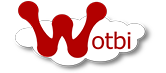 Ayúdenos a MejorarFecha: / /   Nombre:	 Empresa:	 Puesto:	 Dirección:  	Teléfono: 		E-Mail:  	Motivo de la queja / sugerenciaCalidad del producto Atención del personalDescripción detalladaOtrosPlazo de entrega	Anexa algún documento:  NO	SI	Tipo de documento  	Solución esperadaAGRADECEMOS SUS OBSERVACIONES.Serán atendidas en un plazo máximo de 5 días laborales